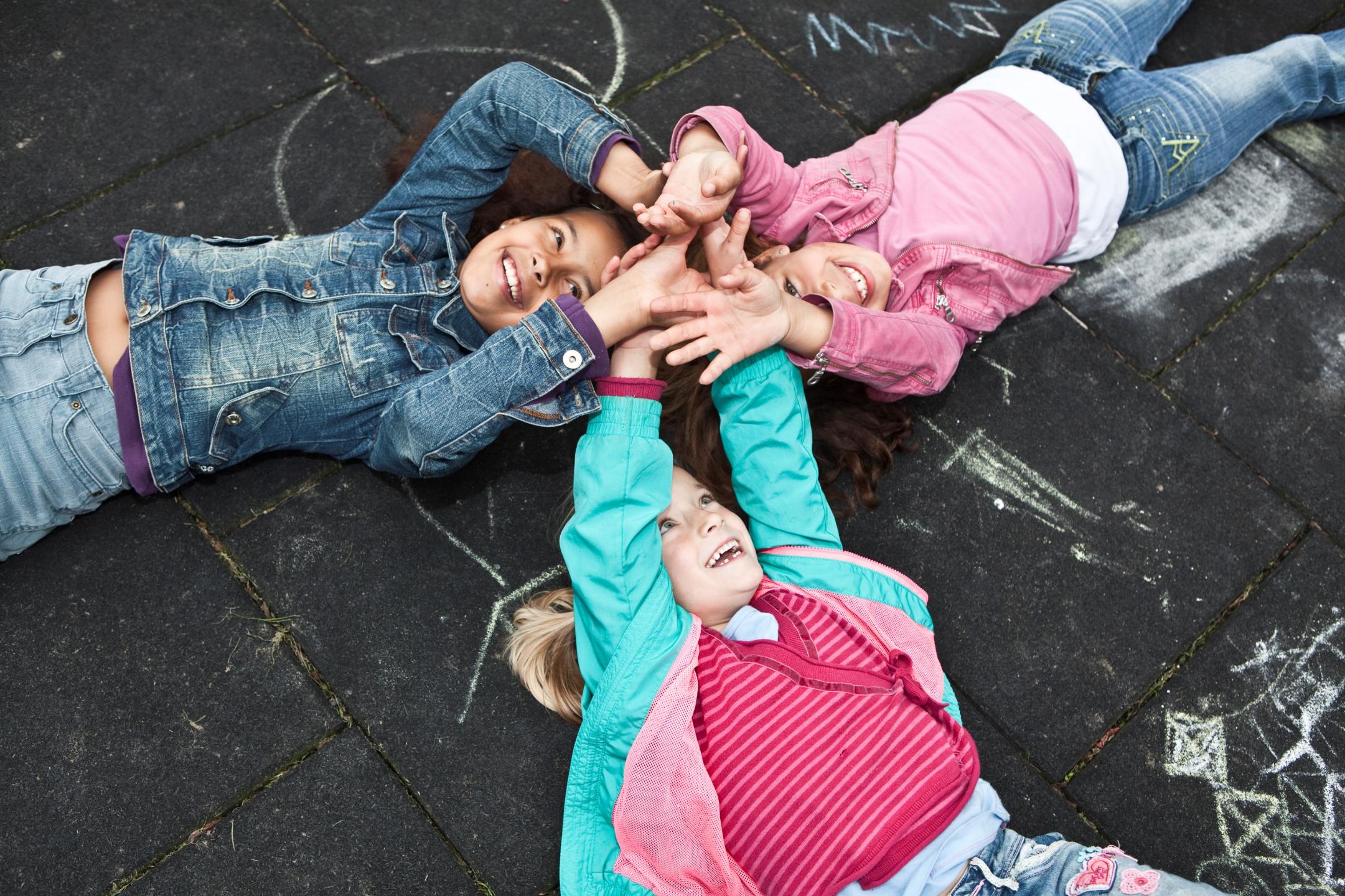 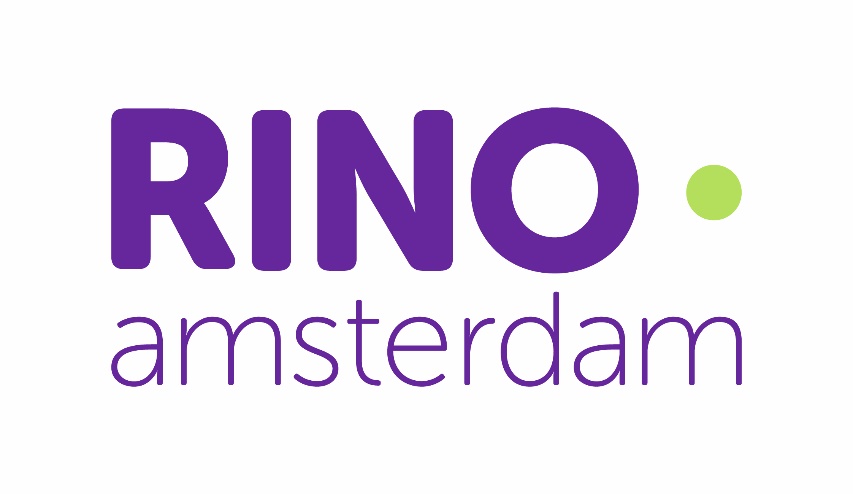 Aanmeldingsformulier opleiding SchoolpsycholoogGraag volledig invullen, dateren, ondertekenen en uiterlijk vóór 1 november 2022 het liefst digitaal sturen naar de RINO amsterdam.PERSONALIAmeldt zich aan voor de Postacademische Opleiding Schoolpsycholoog, te starten injanuari 2023, en verklaart de vragen die volgen naar waarheid te hebben beantwoord.AAN DIT FORMULIER DIENT U TOE TE VOEGEN:Curriculum Vitae met beknopt overzicht van gevolgde opleidingen en opgedane werkervaring binnen en buiten het onderwijs en de zorg (maximaal 2 A4)sollicitatiebrief met motivatie voor deze opleiding, uw visie op de (toekomstige) rol van de schoolpsycholoog en relevante persoonlijke kwaliteitenverklaring dat uw werkgever (verantwoordelijke in de instelling) u de postacademische opleiding schoolpsycholoog wil laten volgenkopie arbeidscontractkopie van de Basisaantekening Psychodiagnostiek NIP (BAPD,) of NVO Basisaantekening Diagnostiekkopie van het diploma van de Universiteit waar u afgestudeerd bent recente pasfoto (vastgeniet aan het aanmeldingsformulier of los wanneer de aanmelding digitaal wordt ingediend).Door het invullen en versturen, digitaal of per post, van het aanmeldingsformulier meldt u zich aan voor de gehele opleiding, dat wil zeggen voor zowel het cursorische als praktijkgedeelte van de opleiding. Alle gegevens worden vertrouwelijk behandeld.U kunt het aanmeldingsformulier en de bijbehorende documenten digitaal toesturen aan Sarahbecht@rino.nlToch liever per post, dan aanMevr. Sarah BechtAanmelding opleiding Schoolpsycholoog 2023Leidseplein 51017 PR AmsterdamDe RINO sluit elke aansprakelijkheid voor schade die het gevolg zou kunnen zijn van het niet doorgaan van de opleiding, of van verandering in de (wettelijke) regeling, uit. Na aanmelding ontvangt u informatie over de selectieprocedure. Indien u op basis van uw aanmeldingsformulier/sollicitatiebrief niet uitgenodigd wordt voor het vervolg vande procedure, ontvangt u hiervan zo spoedig mogelijk bericht. opleidingenWelke opleidingen heeft u gevolgd? S.v.p. de juiste opleiding aankruisen en vermelden op welke datum u het/de diploma('s) hebt behaald en bij welke instelling 	Bachelor/propedeuse*  pedagogiek  Bachelor/propedeuse*  psychologie  Bachelor/propedeuse*      Datum	:      Instelling	:        Master Sc/doctoraal* ontwikkelingspsychologie  Master Sc/doctoraal* klinische psychologie  Master Sc/doctoraal* (ortho-) pedagogiek   Master Sc/doctoraal* anders, namelijk: …………………………………………….Datum	:      Instelling	:      Eventuele andere gevolgde postacademische cursussen / opleidingen kunt u vermelden in uw Curriculum Vitae.Uw werkervaring kunt u eveneens aangeven in uw Curriculum Vitae.instelling waar u werkzaam bentSamenstelling staf Aantal stafleden met de volgende kwalificaties:         x K&J Psycholoog NIP        x GZ-Psycholoog        x NVO Orthopedagoog Generalist        x gedragswetenschapper met 5 jaar werkervaring        x anders, namelijk:      Beschikbaarheid werkbegeleider(s) Ja Nee, (graag een toelichting hoe u een werkbegeleider wilt regelen)Beschikbaarheid gekwalificeerde supervisor(en) Ja Nee (graag een toelichting hoe u een supervisor wilt regelen)Eventuele aanvullingreferentiesBij wie zijn eventueel referenties over u te vragen? (minimaal 1 persoon)Naam			:      Functie			:      Adres			:      Telefoonnummer		:      Naam			:      Functie			:      Adres			:      Telefoonnummer		:      ondertekeningOndergetekende gaat ermee akkoord dat de inhoud van dit formulier en alle bijlagen terkennis komt van de leden van de selectiecommissie van de RINO amsterdam.Ondergetekende gaat er tevens mee akkoord dat de selectiecommissie desgewenst deopgegeven referentie(s) opvraagt.Ondergetekende gaat akkoord met de annuleringsregeling van de RINO amsterdam (zie brochure)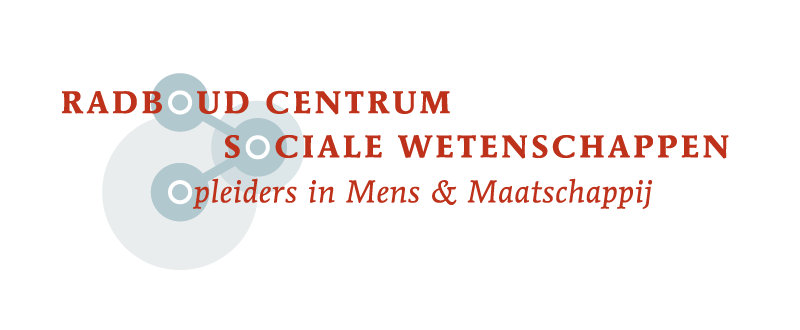 Roepnaam: Tussenvoegsel: Achternaam: Geboortedatum en plaats: Adres: Postcode + woonplaats: Mobiel nummer: Email voorkeur: Beroep: Naam instelling		:      Adres				:      Postcode + plaats		:      Telefoonnummer		:      E-mail				:      Naam verantwoordelijke	:      Functie			:      Datum: Plaats: Handtekening: 